Открытое занятие по волейболу на тему: «Взаимодействие игроков при постановке блока в волейболе»
Место проведения: спортзал Проводил: Гладкова Елена Константиновна Обучающиеся:  7 классыВремя проведения:  45 мин. Цель:  Способствование всестороннему физическому развитию обучающихся при помощи волейболаЗадачи: - Формирование специальных знаний, умений при игре в волейбол;- Развитие личностного самообразования: активности, самостоятельности, общения;- Воспитание чувства коллективизма, взаимопомощи и взаимовыручки.См. презентацию: 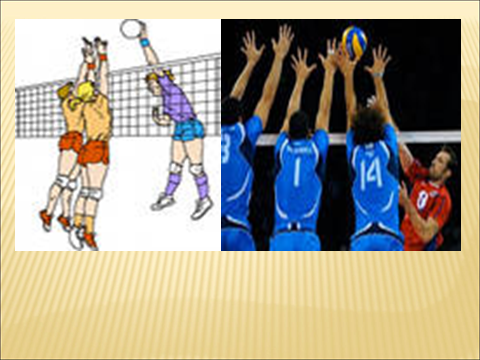 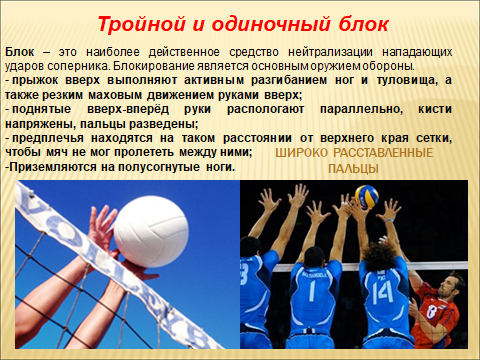 Результат:  Повысить количество набранных очков на блоке, и количество выигранных мячей в результате правильной организации страховки игрока и правильной расстановке игроков защиты№содержаниеОМУЗаключительная часть                                          Основная часть                             Подготовительная часть   нападающий удар мяча в прыжке через сетку и блокирование.- описание:-показ:-схема;2) совершенствовать игры в защите на второй линии-объяснение:-схема:3) учебно-тренировочная игра – волейболПостроение и подведение итога занятия1515132Одна шеренга стоит у сетки спиной, другая на расстоянии 4- лицом к сетке. Игрок стоящий в 3 зоне набрасывает мяч на сетку сверху для нападающего удара. Создать образное представление.    На противоположной стороне сетки игрок ставит блокПо одному совершают нападающий удар через сетку с одной и другой стороны напротив остальные игроки совершают игру в защите, на блокировании и в зонах 1,6,5. Учебная игра с применением блока и игры в защитеПодведение итогов. Разбираем непонятные ситуации.  Собираем инвентарь 